ПРОЕКТ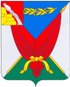 АДМИНИСТРАЦИЯВЕРХНЕМАМОНСКОГО МУНИЦИПАЛЬНОГО РАЙОНАВОРОНЕЖСКОЙ ОБЛАСТИПОСТАНОВЛЕНИЕот «___» ___________ 2016 г. № _____село Верхний МамонО внесении изменений в постановление администрации Верхнемамонского муниципального района от 21.12.2015 № 299 «Об утверждении административного регламента администрации Верхнемамонского муниципального района Воронежской области по предоставлению муниципальной услуги «Выдача разрешения на использование земель или земельного участка, находящихся в муниципальной собственности, без предоставления земельных участков и установления сервитутов»В соответствии со статьей 13 Федерального закона от 27.07.2010 № 210-ФЗ «Об организации предоставления государственных и муниципальных услуг», администрация Верхнемамонского муниципального районаПОСТАНОВЛЯЕТ:1. Внести в административный регламент администрации Верхнемамонского муниципального района Воронежской области по предоставлению муниципальной услуги «Выдача разрешения на использование земель или земельного участка, находящихся в муниципальной собственности, без предоставления земельных участков и установления сервитутов», утвержденный постановлением администрации Верхнемамонского муниципального района от 21.12.2015 № 299 следующие изменения:1.1. Пункт 1.1.2 признать утратившим силу.1.2. Пункт 2.9 изложить в следующей редакции:«2.9. Размер платы за предоставление права использования земель и земельных участков без предоставления земельных участков и установления сервитутов определяется в соответствии с приказом Департамента имущественных и земельных отношений Воронежской области от 02.07.2015 № 1111 «Об утверждении Положения о порядке и условиях размещения объектов на землях или земельных участках, находящихся в государственной или муниципальной собственности, без предоставления земельных участков и установления сервитутов».».2. Опубликовать настоящее постановление в официальном периодическом печатном издании «Верхнемамонский муниципальный вестник».3. Настоящее постановление вступает в силу с момента его официального опубликования.4. Контроль за исполнением настоящего постановления оставляю за собойГлава администрации Верхнемамонского муниципального района					Н.И. Быков